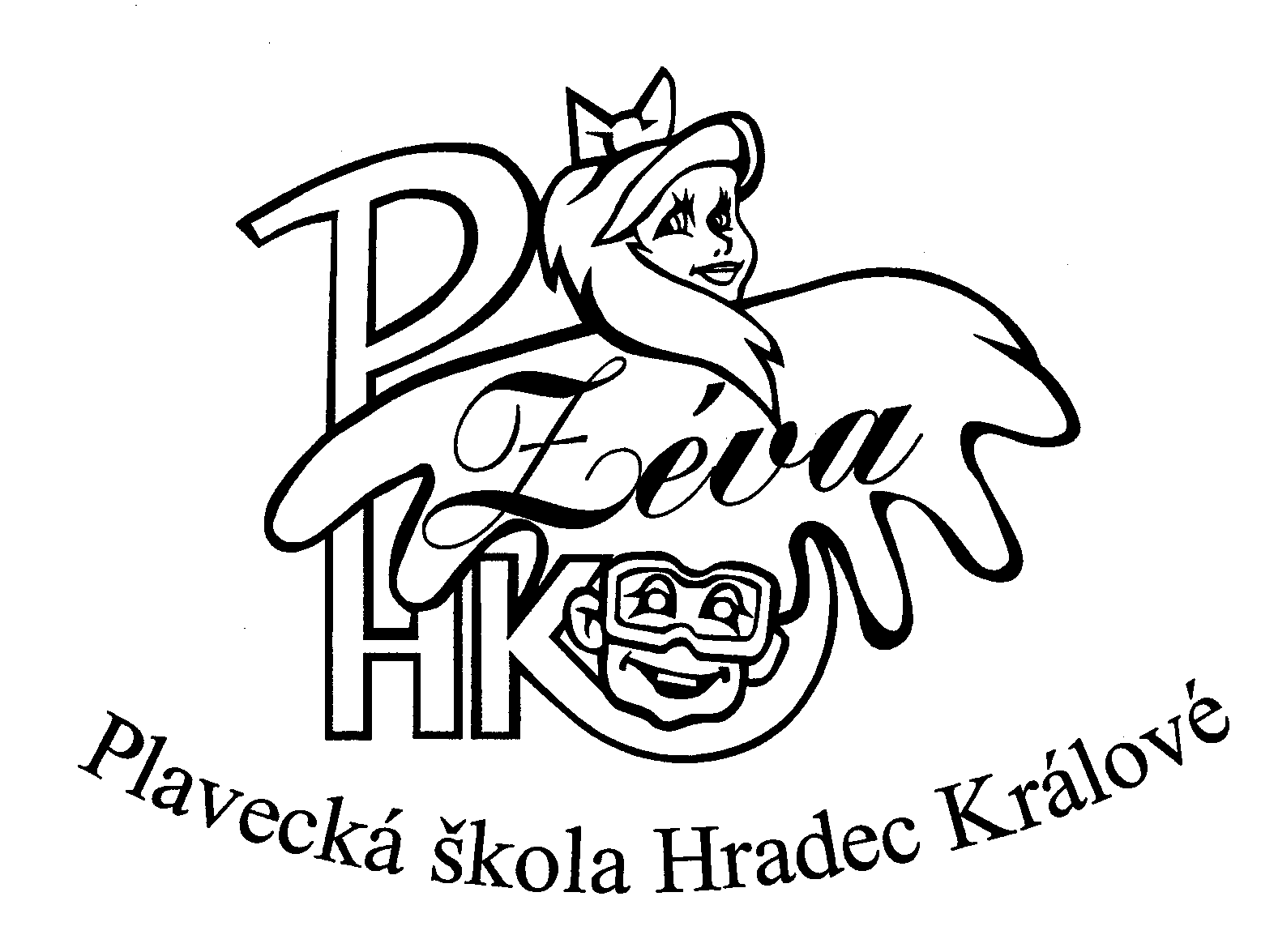 Kalkulace cen výuky plavání žáků MŠ v PŠ Zéva, HK ve školním roce 2016/2017Zpracováno na podkladě finančních prostředků na mzdy a povinné odvody pedagogických zaměstnanců PŠ Zéva, HK , dle Katalogu prací instruktor – trenér v 7. skupině s navýšením min. mzdy NV 567/2006 Sb. od 01. 01. 2016 
a dle cen za energie a ostatní provozní náklady. Uvedené ceny jsou platné od 01. 09. 2016.Náklady na plaveckou výuku žáků MŠ – 10 lekcí 
včetně návštěvy AQC v poslední 11. lekci (v Plaveckém bazénu, HK)Výuková lekce 45 minNáklady za výuku mzdy, pomůcky a provozní náklady:	90,00 Kč × 11 lekcí	  990,00 Kč       Rodiče uhradí za 1 žáka MŠ	 	990,00 KčŽáci MŠ dochází na 10 lekcí výukových a 1 lekci spojenou s návštěvou AQC.Výuková lekce 60 minNáklady za výuku mzdy, pomůcky a provozní náklady:	115,00 Kč  x 11 lekcí	1.265,00 Kč       Rodiče uhradí za 1 žáka MŠ	                                                  1.265,00 KčŽáci MŠ dochází na 10 lekcí výukových a 1 lekci spojenou s návštěvou AQC.Plavecká škola Zéva, Hradec Králové, Eliščino nábř.842, 500 03 Hradec Králové IČO:674 40 576zřizovatel – Královéhradecký kraj; zřizovací listina č.j.14687/SM/2009 příspěvkové organizace Zéva,Hradec Králové,Eliščino nábř. 842500 03 Hradec Králové 603 412 008603 852 839e-mailplavecka.skola@zeva.czIČO: 674 40 576